Итоговая работа по математике7 классВариант 1Фамилия, имя ____________________________________Класс ____________________________________________Инструкция по выполнению работыВ работе по математике 13 заданий. Выполнять их можно в любом порядке, главное – правильно решить как можно больше заданий. Советуем вам для экономии времени пропускать задание, которое не удается выполнить сразу и переходить к следующему. Если после выполнения всей работы у вас останется время, можно будет вернуться к пропущенным заданиям.При выполнения заданий можно использовать черновик. Записи в черновике проверяться и оцениваться не будут.Задания 3,5,7 предлагают выбор одного верного ответа из четырех предложенных. Обведите кружком номер выбранного ответа. Если вы хотите изменить ответ, то зачеркните обведенный номер крестом и затем обведите номер правильного ответа.Задания 1,2,4,6,8 предполагают запись краткого ответа в специально отведенном для этого поле. Если вы хотите изменить ответ, записанный в диагностической работе, то зачеркните его и запишите рядом новый.Задания 9-13 предполагают подробную запись решения на отдельных листах.При выполнении  работы нельзя пользоваться учебниками, рабочими тетрадями, справочниками, калькулятором.На выполнение диагностической работы по математике отводится 90 минут.Желаем успеха!Часть 1.В супермаркете проходит рекламная акция: покупая две шоколадки, покупатель получает третью шоколадку в подарок. Шоколадка стоит 20 рублей. Какое наибольшее число шоколадок получит покупатель за 270 рублей? Ответ: ______________________На рисунке показано изменение температуры воздуха на протяжении трех суток. По горизонтали указывается дата и время суток, по вертикали — значение температуры в градусах Цельсия. Определите по рисунку наибольшую температуру воздуха 15 июля.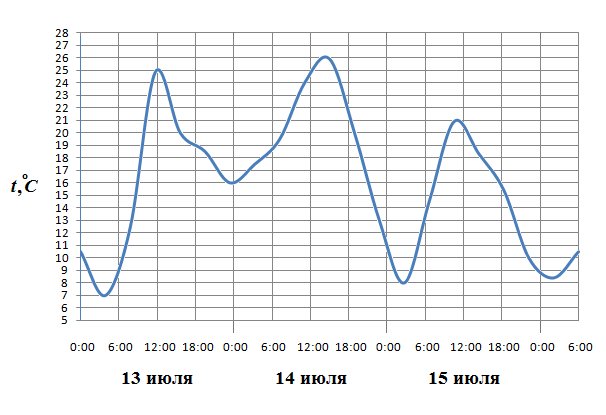 Ответ: _________________________От города до турбазы , расстояние между которыми 56 км, туристы 1 час ехали на автобусе и 2 часа шли пешком. С какой скоростью туристы двигались пешком, если на автобусе они ехали в 12 раз быстрее?  Пусть х км/ч – скорость туристов пешком. Какое уравнение соответствует условиям задачи?12х + 2х = 5612х + 2 + х = 5612х – 2х = 56( 12 + х ) + 2х = 56.Для каждого выражения из верхней строки укажите равное ему выражение из нижней.Ответ: 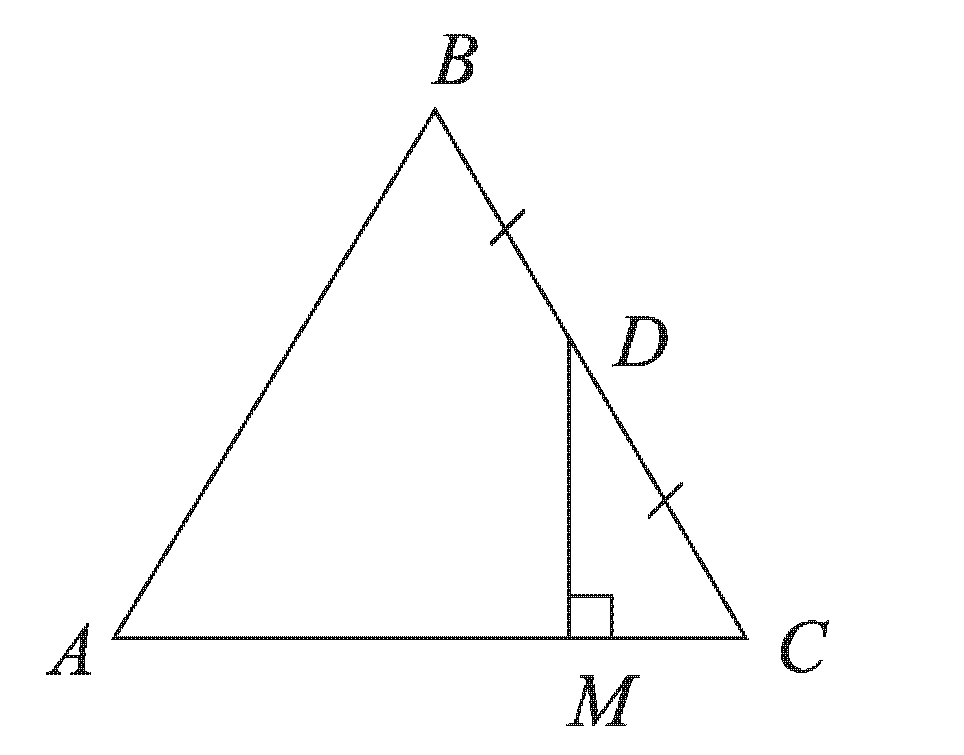 5.  Данные какой задачи соответствуют рисунку?1) точка D – середина стороны ВС треугольника АВС. Через точку D проведена прямая, параллельная стороне АВ.2) точка D – середина стороны ВС треугольника АВС. Через точку D проведена высота DM.3) точка D – середина стороны ВС треугольника АВС. Через точку D проведена прямая, перпендикулярная стороне АС.4) точка D – середина стороны ВС треугольника АВС. Через точку D проведена медиана DM.
6. В треугольнике АВС угол С равен , . Найдите угол А.Ответ: _______________.7.  Упростите выражение: .8. Найдите значение выражения   Ответ: ____________________Часть 2.Запишите подробное решение заданий на отдельных листах:Решите  уравнение:. Найдите   , если  .Отрезок DM – биссектриса треугольника CDE. Через точку М проведена прямая, параллельная стороне CD и пересекающая сторону DE в точке N. Найти углы треугольника DMN, если  СDЕ = 68оЗадача:  Сторона  первого  квадрата  на   2 см  больше  стороны  второго,  а  площадь  первого  на  12 см2  больше  площади  второго.  Найдите  периметры  этих  квадратов.Докажите,  что  при  целом  n       - четное число.МАОУ лицей № 18 Мониторинг качества                   Кафедраг. Калининграда  математического образования               математики Май  2013 г.А) ;Б) ;В) .1) ;2) ;3) ;4) . АБВ1) 3;2) ;3) ;4) -5.  